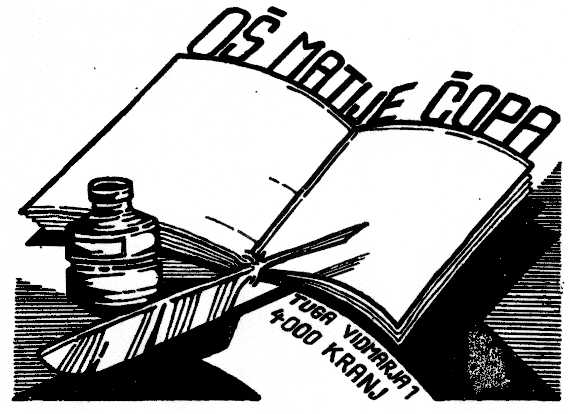 				      OŠ Matije Čopa Kranj,				Ulica Tuga Vidmarja 1, 4000 Kranj										Kranj, 26. 8. 2020OBVESTILO O ZAČETKU ŠOLSKEGA LETA 2020/2021 ZA UČENCE 2.–5. RAZREDAZačetek pouka bo za učence v torek, 1. septembra 2020, ki bo ta dan potekal po naslednjem razporedu:2. A razred ob 8.10 (skozi glavni vhod)2. B razred ob 8.20 (skozi glavni vhod)3. A razred ob 8.30 (skozi vhod v garderobo razredne stopnje)3. B razred ob 8.35 (skozi vhod v garderobo razredne stopnje)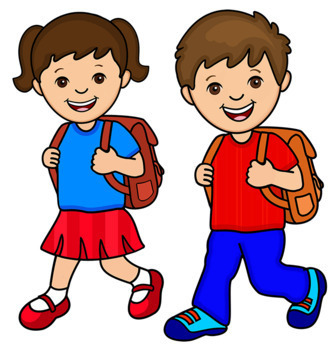 3. C razred ob 8.40 (skozi vhod v garderobo razredne stopnje)4. A razred ob 8.45 (skozi vhod v garderobo razredne stopnje)4. B razred ob 8.50 (skozi vhod v garderobo razredne stopnje)4. C razred ob 8.55 (skozi vhod v garderobo razredne stopnje)5. A razred ob 9.00 (skozi vhod v garderobo razredne stopnje)5. B razred ob 9.05 (skozi vhod v garderobo razredne stopnje)5. C razred ob 9.10 (skozi vhod v garderobo razredne stopnje)Učenci 2. razreda se ob določeni uri zberete pred glavnim vhodom v šolo in počakate razredničarko.Učenci od 3. do 5. razreda se ob določeni uri zberete pred vhodom v garderobe razredne stopnje in počakate razredničarko. Vsi učenci pri tem upoštevajte varnostno razdaljo. Učenci 5. razreda morate imeti pred vstopom v šolo zaščitno masko, ki si jo šele v razredu lahko odstranite.  Učenci imate dve šolski uri razredni uri, potem pa nadaljujete pouk po urniku. Urnik bo objavljen v petek, 28. 8. 2020, na spletni strani šole.Prvi šolski dan bomo za prijavljene učence organizirali tudi šolsko prehrano: malico, kosilo in malico v OPB. S seboj prinesite tudi ključke za kosilo.JUTRANJEGA VARSTVA ZA UČENCE ta dan NE BO.DELO V ODDELKIH PODALJŠANEGA BIVANJA bo za prijavljene učence od 2. do 5. razreda organizirano po končanem pouku do 16.30.Želimo vam prijeten začetek šolskega leta.														Vodstvo šole